MONDAY NIGHT GROUPThere will be no meeting this week. The next meeting will be on Monday 22th October 2018. All welcome.OCTOBER DEVOTIONSThe Holy Father has asked that we pray the rosary each day of October for the Church. We will pray the Rosary together on Sunday afternoons at 4.30pm and Wednesday evenings 7.00pm. SUNDAY CAFÉAfter the 11.00am Mass next weekend. All welcome.  SOCIAL EVENTSMusic & Lunch. Mon 22 October, 12.15pm. Tickets £3.Fish Supper Night. Sat 27 October, 7.00pmAlways a  popular night. Talia will provide a musical interlude. Tickets available from the back of the church. (£10). Afternoon Tea. Mon 5th November, 1.00pmA chance to chat, enjoy some good food and listen (dance) to music provided by the band ‘Erin’s Ways’. SPECIAL COLLECTIONThere will be a second collection next weekend for Missio Scotland.COLLECTIONS LAST WEEKLast week’s Offertory Collection came to £637Many thanks for your ongoing support of the parish.CATHOLIC NURSES GUILDThe Annual Day of Recollection will take place in the Schoenstatt Centre on Sat 17 November 2018, 10.30-4.00pm. All nurses, healthcare workers and friends are welcome. Tickets £20. For further information and booking: 01475 725252/0131 665 3639LIFE, FAMILY & PUBLIC POLICYAustin Ruse, based in New York, is an expert in the filed of family life and the Church in society. He will be speaking in the SPUC Offices on Tues 16 October 2018, 7.30pm. All welcome. SPUC: THE RIGHT SIDE TOURAn opportunity to learn about SPUC’s work to fight the current drive to legalise abortion, which will remove time restrictions on abortion and compromise the medical staff’s right of conscience. The Ogilvie Centre, St Aloysius’, Sat 3 Nov 2018, 11.30amUNION OF CATHOLIC MOTHERSThe UCM is offering support to anyone who would be interested in establishing a UCM group in their parish. Contact Karen Smith for more information: karensmith7979@gmail.com. I will be happy to support any parishioners who wish to follow this up.ARTISTS & MUSICIANS FOR MARY’S MEALS A day of activities has been organised to support the work of Mary’s Meals in the House for an Art Lover on Monday 29th October 2018. See the poster on the noticeboard for details of the programme of events.20-40 NETWORKAged 20-40? Our events are a great place for meeting fellow young Catholics. Come along for coffee, cake and a side order of crime to solve! Friday 19th October, 7pm, Bianco Nero Paisley. Ticket sales close 8th October. Just email 2040network@gmail.com to buy a £10 ticket or join our mailing list to find out about future events if you can’t make this one.FATIMA – THE ULTIMATE MYSTERYPope Francis requests us to pray the Rosary every day in the month of October.  Now come and see the unique approach of this film.  It shows the message of Fatima not as belonging to the past, but rather as ongoing divine intervention that has changed our recent history and will still influence the world’s future.  This will be screened on 22nd October in St Helen’s Langside church hall. Time: 7pm Rosary, 7.30pm film.  Tickets can be obtained from Pauline bookshop, Glasgow, St Helen’s parish or www.eventrbite.co.uk  (suggested ticket donation £4.00).DIVINE MECRY CONFERENCEThis year’s conference takes place in St Augustine’s Parish Church & Hall, Coatbridge, on 20 Oct 2018, 9.00am – 6.00pm. Speakers in clude the singer Dana.  Register online at www.glasgow.ac.uk/catholicchaplaincy/divinemercy or phone Helen Border on 01505 336 269. NEWMAN ASSOCIATIONCatholics and Schools after the 1918 Education Act. A symposium organised by the Scottish Catholic Historical Association in collaboration with the Newman Association and the St Andrew’s Foundation - Lecture Theatre 213, St Andrew’s Building, University of Glasgow, 20 Eldon Street, G3 6NH. 12.00 – 17.00 on Saturday 27th October 2018. All welcome. SCHA and Newman members: admission £6. Non-members £9 - includes tea/coffee and biscuits.POPE FRANCIS TWEETSLet us ask the Holy Spirit to throw open the doors of our hearts so that Jesus can enter and bring us His message of salvation.@PontifexPOPE FRANCIS WRITES: REJOICE AND BE GLADPope Francis renewed the Lord’s call to holiness in his recent Apostolic Exhortation Gaudete et Exsultate. The full document can be purchased in the Pauline Multimedia store in St Enoch’s square or downloaded from the Holy See’s website: www.vatican.va 50. Ultimately, the lack of a heartfelt and prayerful acknowledgment of our limitations prevents grace from working more effectively within us, for no room is left for bringing about the potential good that is part of a sincere and genuine journey of growth. Grace, precisely because it builds on nature, does not make us superhuman all at once. That kind of thinking would show too much confidence in our own abilities. Underneath our orthodoxy, our attitudes might not correspond to our talk about the need for grace, and in specific situations we can end up putting little trust in it. Unless we can acknowledge our concrete and limited situation, we will not be able to see the real and possible steps that the Lord demands of us at every moment, once we are attracted and empowered by his gift. Grace acts in history; ordinarily it takes hold of us and transforms us progressively. If we reject this historical and progressive reality, we can actually refuse and block grace, even as we extol it by our words.51. When God speaks to Abraham, he tells him: “I am God Almighty, walk before me, and be blameless” (Gen 17:1). In order to be blameless, as he would have us, we need to live humbly in his presence, cloaked in his glory; we need to walk in union with him, recognizing his constant love in our lives. We need to lose our fear before that presence which can only be for our good. God is the Father who gave us life and loves us greatly. Once we accept him, and stop trying to live our lives without him, the anguish of loneliness will disappear (cf. Ps 139:23-24). In this way we will know the pleasing and perfect will of the Lord (cf. Rom 12:1-2) and allow him to mould us like a potter (cf. Is 29:16). So often we say that God dwells in us, but it is better to say that we dwell in him, that he enables us to dwell in his light and love. He is our temple; we ask to dwell in the house of the Lord all the days of our life (cf. Ps 27:4). “For one day in your courts is better than a thousand elsewhere” (Ps 84:10). In him is our holiness.PARISH PRAYERFather, almighty and eternal God, whose praise is sung throughout all creation and whose glory is proclaimed by all peoples. You create us in love and call us to our eternal destiny of loving communion with You. May the parish of Our Lady of Good Counsel be a place where Your Name is hallowed and Your chosen ones are united in Holy Mass with Your Son in praise and thanksgiving.Lord Jesus Christ, Word of God, Incarnate of the Virgin Mary, You manifest the Father’s love and reveal His will for us. May we always be aware of our Baptismal dignity as the Children of God by our sharing through the Holy Spirit in Your Sonship, and so respond to Your call in service of each other, our parish, Holy Mother Church and the world.Holy Spirit, Advocate and Spirit of Truth, You breathed your life into the Apostles at Pentecost, inspiring them to be preachers of the Word. May we always be open to Your promptings that our parish may be renewed in praise of God and in living the truth in charity.Our Lady, Mother of the ChurchPray for us.Our Lady of Good CounselPray for us VOCATIONSThe monthly meetings for men who are considering a vocation to the priesthood held in Turnbull Hall, the Catholic Chaplaincy, University of Glasgow. Meetings, which are informal and involve no commitment, take place on the second Friday of each month. A period of adoration of the Blessed Sacrament and a talk on priestly life will be followed by supper and the chance to share with other men who are undertaking a similar time of discernment. The next session will be on Friday . For further information contact Fr Ross Campbell: 0141 339 4315. Email: Ross.Campbell.2@glasgow.ac.uk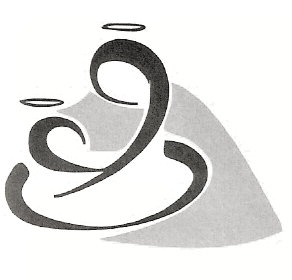 